As part of our duty of care, WorkPac is committed to ensuring that we do not place our employees in positions that may jeopardise their health and wellbeing. This questionnaire assists us in determining whether your current health is likely to be compromised by any assignment you may be considered for.  A stringent part of WorkPac’s recruitment process is ensuring that the physical and environmental demands of a potential job are compatible with you as an individual. To do this, we need you to disclose to us all medical and health and fitness conditions you have had in the past or are currently experiencing. Please therefore complete this form in as much detail as possible. Please note that knowingly making a false or misleading disclosure about a pre-existing injury or medical condition, including by failing to tell us about an injury or condition, could put you at serious risk and result in you not being entitled to compensation or to seek damages for any event that aggravates the pre-existing injury or medical condition.If you answered ‘Yes’ to any of the above please provide details here:If you answered ‘Yes’ to any of the above please provide details here:For any past injury; work related or personal (sporting etc.), please provide details below:The following section is mandatory and MUST be completed! Your Emergency Contact will be contacted in the event of an incident, injury or illness. Please notify WorkPac if there is a change in these details.EMPLOYEE DECLARATION: I agree that all of the above details I have provided are true and correct and by signing below, I declare that I have not omitted any medical information nor misled my prospective employer (WorkPac) about any pre-existing injuries or my medical history. I also acknowledge that by failing to disclose any relevant information about any pre-existing injuries or medical conditions, or by misleading my prospective employer in any way, could put me at serious risk and result in me not being entitled to compensation or to seek damages for any event that aggravates the pre-existing injury or medical condition.  Furthermore, I hereby provide my authorisation for WorkPac to contact my emergency contact in the event of an incident, injury or illness. If previous injury - has the Final Medical certificate been provided?   Yes   NoOFFICE USE ONLYOFFICE USE ONLY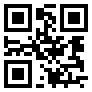 FTM ID:First Name: Surname:Date of Birth:Please answer the following questions regarding your current Medical Status & HistoryPlease answer the following questions regarding your current Medical Status & HistoryPlease answer the following questions regarding your current Medical Status & HistoryPlease answer the following questions regarding your current Medical Status & HistoryPlease answer the following questions regarding your current Medical Status & HistoryPlease answer the following questions regarding your current Medical Status & HistoryAre you currently being treated by any doctor? Yes No8.   Have you ever had a positive Drug & Alcohol Test?  Yes NoAre you taking any medication? Yes No9.   Do you need to wear glasses for your normal work? Yes NoHave you ever been hospitalised for any illness or had an operation? Yes No10.  If so, do you have Prescription Safety Glasses? Yes NoHave you, in the last 5 Years, had time off work because of Injury or Illness? Yes No11. Is there any reason why you cannot wear  personal protective equipment? Yes NoHave you ever had a work related injury or illness? Yes No12.  Have you ever been refused life insurance, disability insurance, employment or Military Service? Yes NoHave you ever lodged a Workers Compensation claim? Yes No13.  Have you visited a Chiropractor or       Physiotherapist in the last year? Yes NoHave you ever had a sporting injury? Yes No14.  Is there a family history of any medical conditions? Yes NoDo you have or have you ever had any of the following conditions?Do you have or have you ever had any of the following conditions?Do you have or have you ever had any of the following conditions?Do you have or have you ever had any of the following conditions?Do you have or have you ever had any of the following conditions?Do you have or have you ever had any of the following conditions?15. Asthma/Bronchitis / Lung problems?YesNo30. Diabetes? Yes No16. Allergies/Allergic to anything (e.g. Hay Fever)? Yes No30. Kidney Disease / Bladder Problems? YesNo17. Back or neck problems? Yes No31. Loss of hearing / ear infections?Yes No18. Blackouts or Persistent Headaches/Migraines? Yes No32. Malaria, other Tropical Diseases? Yes No19. Cancer or Tumour of any kind? Yes No33. Mental, Nervous or other psychological illnesses, conditions, or troubles? Yes No20. Deep Vein Thrombosis? Yes No34. Palpitations / Irregular Heartbeat? Yes No21. Depression? Yes No35. Other joint injuries or conditions? Yes No22. Joint Problems / Fractures or Arthritis Rheumatism? Yes No36. RSI / Carpal Tunnel Syndrome or Overuse Syndrome? Yes No23. Eye Trouble / Colour Vision  Deficient / Legal  Blindness  Yes No37. Shortness of Breath? Yes No24. Fits or Seizures? Yes No38. Skin Disorders / Dermatitis? Yes No25. Foot, Ankle or Knee Trouble? Yes No39. Stomach problems / Ulcers? Yes No26. Head Injury or Concussion? Yes No40. Suffered Blood Pressure or Heart trouble? Yes No27. Hepatitis / Jaundice / Liver trouble? Yes No41. Suffered from Heat stroke or Heat Exhaustion? Yes No28. Hernia? Yes No42. Tuberculosis? Yes No29. Injury requiring an Operation? Yes No43. Any other Medical or Surgical conditions? Yes No.Do you have any difficulty with the following activities?Do you have any difficulty with the following activities?Do you have any difficulty with the following activities?Do you have any difficulty with the following activities?Do you have any difficulty with the following activities?Do you have any difficulty with the following activities?44. Concentrating for any length of time? Yes No54. Walking on rough ground? Yes No45. Reading ordinary print? Yes No55. Climbing a Ladder? Yes No46. Hearing a normal conversation? Yes No56. Lifting Heavy weights / objects? Yes No47. Turning your head rapidly? Yes No57. Using Hand Tools? Yes No48. Bending or Twisting? Yes No58. Working in Hot / Cold Conditions? Yes No49. Repetitive movements of the arm, legs or head? Yes No59. Shift Work or Sleep? Yes No50. Gripping firmly with either or both hands? Yes No60. Working at Heights? Yes No51. Sitting or standing for two hours? Yes No61. Working in Confined Spaces? Yes No52. Crouching or Kneeling? Yes No62. Working Above Shoulder Heights? Yes No53. Running 100 meters (in the event of an emergency)? Yes No63. Understanding English (e.g. Safety Procedures, instructions or Evac Plans)? Yes NoWork related? Yes No Yes No Yes NoNature of injury:Date of injury:Employer:Period off work:Emergency Contact Emergency Contact Emergency Contact Emergency Contact Emergency Contact Emergency Contact Emergency Contact Emergency Contact Name:RelationshipRelationshipRelationshipStreet Address:Suburb:State: P/Code:Phone:Mobile:What is your Approximate Height?cmApproximate Weight?kgName: Date:     /          /Signature:Date:     /          /Parent/Guardian Name: Date:     /          /Parent/Guardian Signature:Date:     /          /OFFICE USE ONLYRC Comments:RC Signature:Date : RC Name: 